27 января отмечается День воинской славы России – День полного освобождения Ленинграда от фашистской блокады (1944 год). Он был установлен в соответствии с Федеральным законом от 13 марта 1995 года "О днях воинской славы (победных днях) России" и сначала назывался Днем снятия блокады города Ленинграда (1944 год). В ноябре 2013 года наименование дня воинской славы было изменено на "День полного освобождения советскими войсками города Ленинграда от блокады его немецко-фашистскими войсками (1944)". В 6 классе совместно с сельской библиотекой был проведен классный час, посвященный этой дате. Были просмотрены видеоролики о хлебе, как в условиях блокады ленинградцы трудились на оборонных предприятиях, воевали в дивизиях народного ополчения.Учащиеся познакомились с книгами о защитниках Ленинграда, о блокаде и др.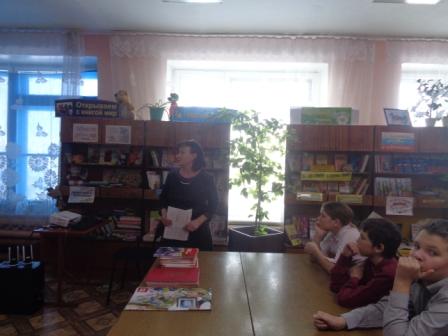 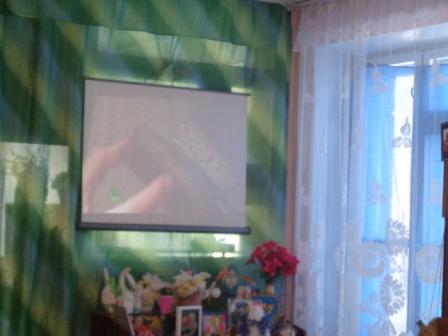 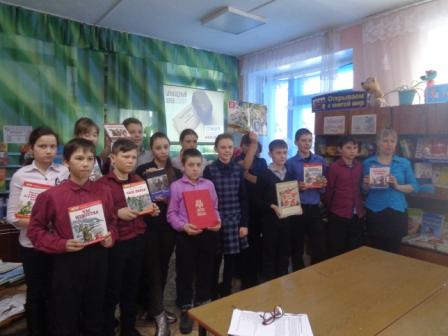 